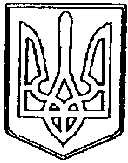 ЧОРТКІВСЬКА    МІСЬКА    РАДАВІСІМДЕСЯТ __________СЕСІЯ СЬОМОГО СКЛИКАННЯРІШЕННЯ (ПРОЄКТ)_________ _____2020 р.                                                                            № _____  м. Чортків                                                                  Про присвоєння  звання «Почесний громадянин міста Чорткова»           Розглянувши клопотання секретаря Чортківської міської ради Дзиндри Я, та клопотання командира військової частини А 1915, полковника відповідно до  Положення  про присвоєння звання « Почесний  громадянин міста Чорткова» затвердженого рішення сесії міської ради від 25 квітня  2013 року № 181 та керуючись ст. 26 закону України « про місцеве самоврядування в Україні», міська рада ВИРІШИЛА:            1.Присвоїти звання  «Почесний громадянин міста Чорткова» Голінатому Петру Миколайовичу            2.Присвоїти звання  «Почесний громадянин міста Чорткова»  Куник Андрію  Володимировичу            3.Відзнаку, посвідчення та Диплом «Почесного громадянина міста Чорткова»  вручити на час святкування Дня міста Чорткова 12 липня 2020 року.            4.Ім’я Голінатого Петра  Миколайовича та Куник Андрія  Володимировича занести до «Книги почесних  громадян міста Чорткова».           5. Дане рішення набуває чинності з моменту його оголошення  на урочистій  церемонії присвоєння звання  «Почесний громадянин міста Чорткова»           6. Рішення оприлюднити на офіційному сайті Чортківської міської ради.           7.Контроль за виконанням даного рішення покласти на начальника управління культури релігії та туризму Дембіцьку Ольгу та постійну комісію міської ради з гуманітарних питань  та соціального захисту громадян .Міський голова                                                               Володимир ШМАТЬКО    Гаврисьо     Дзиндра     Дембіцька    Гуйван 